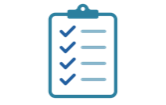 Complete this course which provides an introduction to social media and marketing.Create a social media and marketing campaign Institute of Coding and the University of Leeds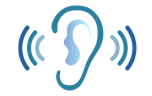 Listen to this radio programme about how the marketing industry uses our sense of guilt to influence what we buy.Marketing: The Power of Shame BBC Sounds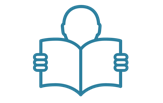 Read this article about leadership skills and styles, plus advice on how to improve your own leadership.Become a LeaderFuture Learn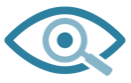 Watch this talk which explores how targeting gender fails to drive businesses forward.Why gender-based marketing is bad for businessTED Talk – Gaby BarriosComplete this course which is ideal for those who would like to set up a coding club for younger students when school is back open.Prepare to run a coding clubCode Club and Raspberry PiComplete this course which provides an introduction to social media and marketing.Create a social media and marketing campaign Institute of Coding and the University of LeedsRead this article about whether students should learn how to code or not – start a debate with friends about whether you agree or disagree!Teaching children coding is a waste of timeThe TelegraphWatch this talk,also from Dame Stephanie Shirley, which explains how she set up an all-female software empire under the name ‘Steve’. Why do ambitious women have flat heads?TED Talk – Dame Stephanie ShirleyComplete this course which is ideal for those who want to learn the basics of filmmaking or those who want to set up a club when schools re-open. Filmmaking and animation in the classroomInto FilmComplete this course which is ideal for those who would like to set up a coding club for younger students when school is back open.Prepare to run a coding clubCode Club and Raspberry PiListen to this radio interview with software pioneer Dame Stephanie Shirley.Life ScientificBBC SoundsRead this article about whether students should learn how to code or not – start a debate with friends about whether you agree or disagree!Teaching children coding is a waste of timeThe TelegraphWatch this talk,also from Dame Stephanie Shirley, which explains how she set up an all-female software empire under the name ‘Steve’. Why do ambitious women have flat heads?TED Talk – Dame Stephanie ShirleyComplete this course which is ideal for those who want to learn the basics of filmmaking or those who want to set up a club when schools re-open. Filmmaking and animation in the classroomInto FilmWatch this talk on the impact that artificial intelligence and robotics will have on jobs in the future. The jobs we'll lose to machines - and the ones we won'tTED Talk – Anthony GoldbloomWatch this talk which explores some of the philosophical ideas surrounding artificial intelligence. What happens when our computers are smarter than we are?TED Talk – Nick BostromRead this article about whether students should learn how to code or not – start a debate with friends about whether you agree or disagree!Teaching children coding is a waste of timeThe TelegraphWatch this talk,also from Dame Stephanie Shirley, which explains how she set up an all-female software empire under the name ‘Steve’. Why do ambitious women have flat heads?TED Talk – Dame Stephanie ShirleyComplete this course which is ideal for those who want to learn the basics of filmmaking or those who want to set up a club when schools re-open. Filmmaking and animation in the classroomInto FilmWatch this talk on the impact that artificial intelligence and robotics will have on jobs in the future. The jobs we'll lose to machines - and the ones we won'tTED Talk – Anthony GoldbloomWatch this talk which explores some of the philosophical ideas surrounding artificial intelligence. What happens when our computers are smarter than we are?TED Talk – Nick BostromListen to this radio programme which explores whether computers can beat humans at games. Seriously...Game over humansBBC SoundsRead this article about the future of teaching in the world of AI.Intelligent machines will replace teachers in ten years The IndependentWatch this talk from a successful start-up founder, where he explains the surprising result of his research.The single biggest reason why start-ups succeedTED Talk – Bill GrossComplete this course which explores how the way we work will change in a world of automation.The future of work - preparing for disruptionOpen Learning Campus